COMUNE DI MANDURIA 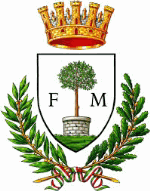 PROVINCIA di TARANTOArea 5 – AA.PP. Ufficio AgricolturaAVVISO PUBBLICO PER LA COSTITUZIONE DI UN ELENCO DI DOTTORI AGRONOMI E FORESTALI, PERITI AGRARI E PERITI AGRARI LAUREATI, AGROTECNICI E AGROTECNICI LAUREATI NONCHE’ TECNICI CON ESPERIENZA NEL SETTORE AGRICOLOPER L’AFFIDAMENTO DI INCARICHI PROFESSIONALI Il/La sottoscritto/a (cognome e nome) _________________________________ nato/a a _________________ (___) il __________________ C.F . _______________________ residente a ________________________ Prov. (_____) in (via/piazza) ___________________________ n. ___ cap. _______ con studio professionale sito a ____________________________________ Prov. (____) in (via/piazza) ____________________________________ n. ___ cap. ________ Cell ________________________ e-mail ___________________________________________ PEC: _______________________________________________ P.IVA ___________________________ ❑ Regolarmente abilitato/a alla professione di ____________________________________ ed iscritto/a all’Albo dei Dottori Agronomi e dei Dottori Forestali ovvero dei periti agrari e periti agrari laureati ovvero degli Agrotecnici e degli Agrotecnici laureati della Provincia di ____________________________ al n° _________ dal __________________________ (o in possesso del seguente titolo affine ed equipollente: __________________________________________________________________) oppure ❑ tecnico professionista iscritto presso l’albo _________________________________________________ della provincia di _____________________________ con esperienza nel settore agricolo, in qualità di (titolare, legale rappresentante di società tra professionisti o mandatario/a di raggruppamento temporaneo di professionisti) _________________________________________________CHIEDEdi essere inserito/a (ai sensi degli artt. 45 e 46 del D. Lgs. 50/2016) nell’elenco di cui all’oggetto, in qualità di (barrare la casella di interesse): ❑ Libero professionista ❑ Raggruppamento temporaneo di professionisti costituito ❑ Raggruppamento temporaneo di professionisti da costituire ❑ Società tra professionisti ❑ altro (specificare): __________________________________________________ DICHIARA:di aver preso attenta visione dell’avviso di selezione e di accettare incondizionatamente tutte le disposizioni in esso contenute; di autorizzare il trattamento dei dati personali ai sensi del D.Lgs.196/2003; di essere consapevole delle sanzioni penali richiamate dall’art. 76 del D.P.R. 445/2000 nel caso di dichiarazioni non veritiere e falsità in atti con riferimento a quanto sopra dichiarato. In caso di società di professionisti o raggruppamento temporaneo di professionisti (costituito o da costituire): i professionisti membri sono (indicare tutte le generalità dei componenti): 1.______________________________________________________________________________________________________________________________; 2.______________________________________________________________________________________________________________________________; 3.______________________________________________________________________________________________________________________________; 4.______________________________________________________________________________________________________________________________; in caso di dipendenti pubblici (barrare la casella di interesse): ❑ di intrattenere con l’amministrazione di appartenenza un rapporto di lavoro a tempo parziale non superiore al 50%di quello a tempo pieno; ❑ di appartenere a categoria di dipendenti pubblici ai quali è consentito da disposizioni speciali lo svolgimento di attività libero-professionali. Manduria, _______________________Il richiedente __________________N.B: La dichiarazione deve essere corredata da: Copia fotostatica non autenticata di un documento di identità del sottoscrittore o legale rappresentante o, in caso di raggruppamento temporaneo, da ciascuno dei membri; D.U.R.C. in corso di validità o dichiarazione sostitutiva; Curriculum Vitae del libero professionista o della società o, in caso di raggruppamento, di ciascuno dei membri, con dichiarazione sostitutiva artt. 46 e 47 della L. 442/2000;In caso di società tra professionisti, visura camerale; In caso di raggruppamento già costituito, originale o copia autentica dell’atto costitutivo del raggruppamento da cui risulti il conferimento del mandato al soggetto indicato come capo gruppo; In caso di raggruppamento non ancora costituito: formale impegno, sottoscritto da tutti i professionisti, che in caso di affidamento, gli stessi conferiranno mandato collettivo speciale con rappresentanza ad uno di essi (mandatario), il quale stipulerà il contratto in nome e per conto proprio e dei mandanti con individuazione specifica del mandatario.